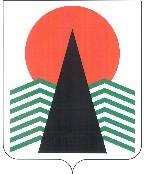 АДМИНИСТРАЦИЯ  НЕФТЕЮГАНСКОГО РАЙОНАпостановлениег.НефтеюганскО внесении изменений в постановление администрации Нефтеюганского района 
от 27.11.2019 № 2401-па-нпа «Об утверждении Административного регламента предоставления муниципальной услуги «Отнесение земель или земельных участков, находящихся в муниципальной собственности или государственная собственность 
на которые не разграничена, к определенной категории земель, перевод земель 
или земельных участков в составе таких земель из одной категории в другую, 
за исключением земель сельскохозяйственного назначения»В соответствии с Земельным кодексом Российской Федерации, Федеральными законами Российской Федерации от 06.10.2003 № 131-ФЗ «Об общих принципах организации местного самоуправления в Российской Федерации», от 27.07.2010 
№ 210-ФЗ «Об организации предоставления государственных и муниципальных услуг», постановлением Правительства Российской Федерации от 26.03.2016 № 236 
«О требованиях к предоставлению в электронной форме государственных 
и муниципальных услуг», постановлениями администрации Нефтеюганского района 
от 06.02.2013 № 242-па «О разработке и утверждении административных регламентов предоставления муниципальных услуг», от 25.03.2013 № 952-па «Об утверждении реестра муниципальных услуг Нефтеюганского муниципального района Ханты-Мансийского автономного округа – Югры» руководствуясь статьёй 38 Устава Нефтеюганского муниципального района Ханты-Мансийского автономного округа –Югры, в целях приведения нормативного правового акта в соответствии 
с действующим законодательством Российской Федерации п о с т а н о в л я ю:1. Внести в постановление администрации Нефтеюганского района 
от  27.11.2019 № 2401-па-нпа «Об утверждении Административного регламента предоставления муниципальной услуги «Отнесение земель или земельных участков, находящихся в муниципальной собственности или государственная собственность 
на которые не разграничена, к определенной категории земель, перевод земель 
или земельных участков в составе таких земель из одной категории в другую, 
за исключением земель сельскохозяйственного назначения» следующие изменения:1.1. Заголовок постановления изложить в следующей редакции:«Об утверждении административного регламента предоставления муниципальной услуги «Отнесение земель или земельных участков в составе таких земель к определенной категории земель или перевод земель или земельных участков в составе таких земель из одной категории в другую категорию»;1.2. Пункт 1 изложить в следующей редакции:«1. Утвердить Административный регламент предоставления муниципальной услуги «Отнесение земель или земельных участков в составе таких земель 
к определенной категории земель или перевод земель или земельных участков 
в составе таких земель из одной категории в другую категорию» (приложение).»;1.3.В пункте 4 слова «директора департамента имущественных отношений - » исключить.1.4. Приложение к постановлению изложить в редакции согласно приложению 
к настоящему постановлению.2. Настоящее постановление подлежит официальному опубликованию в газете «Югорское обозрение» и размещению на официальном сайте органов местного самоуправления Нефтеюганского района.3. Настоящее постановление вступает в силу после официального опубликования.4. Контроль за выполнением постановления возложить заместителя главы Нефтеюганского района Бородкину О.В.Глава района                                                                                    А.А. БочкоПриложение к постановлению администрации Нефтеюганского районаот 17.06.2022 № 1059-па-нпа«Приложение к постановлению администрации Нефтеюганского районаот 27.11.2019 № 2401-па-нпаАДМИНИСТРАТИВНЫЙ РЕГЛАМЕНТ предоставления муниципальной услуги «Отнесение земель или земельных участков 
в составе таких земель к определенной категории земель или перевод земель или земельных участков в составе таких земель из одной категории в другую категорию»I. Общие положенияПредмет регулирования Административного регламентаНастоящий административный регламент предоставления муниципальной услуги «Отнесение земель или земельных участков в составе таких земель 
к определенной категории земель или перевод земель или земельных участков 
в составе таких земель из одной категории в другую категорию» (далее также – Административный регламент, муниципальная услуга), устанавливает сроки 
и последовательность административных процедур и административных действий администрации Нефтеюганского района, в лице комитета по земельным ресурсам администрации Нефтеюганского района (далее – уполномоченный орган, Комитет) 
и автономного учреждения Ханты-Мансийского автономного округа – Югры «Многофункциональный центр предоставления государственных и муниципальных услуг Югры» (далее - МФЦ), а также порядок их взаимодействия с заявителями, органами власти и организациями при предоставлении муниципальной услуги.Круг заявителейЗаявителями на получение муниципальной услуги являются юридические или физические лица, в том числе зарегистрированные в качестве индивидуальных предпринимателей (далее также – заявители). При предоставлении муниципальной услуги от имени заявителей вправе обратиться их законные представители, действующие в силу закона, или их представители на основании доверенности, оформленной в соответствии с законодательством Российской Федерации (далее также – представитель заявителя).Требования к порядку информирования о правилах предоставления муниципальной услугиПорядок получения информации заявителями по вопросам предоставления муниципальной услуги и услуг, которые являются необходимыми и обязательными 
для предоставления муниципальной услуги, сведений о ходе предоставления указанных услуг, в том числе в информационно-телекоммуникационной сети Интернет:3.1. Информирование заявителей по вопросам предоставления муниципальной услуги, в том числе о сроках и порядке предоставления муниципальной услуги, и услуг, которые являются необходимыми и обязательными для предоставления муниципальной услуги, осуществляется специалистами уполномоченного органа 
в следующих формах (по выбору заявителя):-  устной (при личном общении заявителя и/или по телефону);- письменной (при письменном обращении заявителя по почте, электронной почте, факсу);- на информационном стенде в местах предоставления муниципальной услуги, 
в форме информационных (текстовых) материалов;- в форме информационных (мультимедийных) материалов в информационно-телекоммуникационной сети «Интернет»:- на официальном сайте органов местного самоуправления Нефтеюганского района www.admoil.ru  (далее также – официальный сайт), - в федеральной государственной информационной системе «Единый портал государственных и муниципальных услуг (функций)» www.gosuslugi.ru (далее также - Единый портал);- в региональной информационной системе Ханты-Мансийского автономного округа-Югры «Портал государственных и муниципальных услуг (функций) Ханты-Мансийского автономного округа – Югры», 86.gosuslugi.ru (далее также-Региональный портал).3.2. Информирование о ходе предоставления муниципальной услуги осуществляется специалистами уполномоченного органа в следующих формах 
(по выбору заявителя):- устной (при личном обращении заявителя и по телефону);- письменной (при письменном обращении заявителя по почте, электронной почте, факсу);- посредством Единого и Регионального порталов.4. В случае устного обращения (лично или по телефону) заявителя 
(его представителя) специалист уполномоченного органа осуществляет устное информирование (соответственно лично или по телефону) обратившегося 
за информацией заявителя. Устное информирование специалистами уполномоченного органа осуществляется не более 15 минут. При общении с заявителями (по телефону или лично) специалист уполномоченного органа должен корректно и внимательно относиться к гражданам, 
не унижая их чести и достоинства. Устное информирование о порядке предоставления муниципальной услуги должно проводиться с использованием официально-делового стиля речи.При невозможности специалиста уполномоченного органа, принявшего звонок, самостоятельно ответить на поставленный вопрос, телефонный звонок должен быть переадресован (переведен) на другое должностное лицо или же обратившемуся лицу должен быть сообщен телефонный номер, по которому можно будет получить необходимую информацию.В случае если для подготовки ответа требуется продолжительное время, специалист уполномоченного органа, осуществляющий устное информирование, может предложить заявителю направить в уполномоченный орган обращение 
о предоставлении письменной консультации по процедуре предоставления муниципальной услуги, и о ходе предоставления муниципальной услуги, либо назначить другое удобное для заявителя время для устного информирования.Информирование в письменной форме осуществляется при получении обращения заявителя о предоставлении письменной консультации по вопросам предоставления муниципальной услуги, в том числе о ходе предоставления муниципальной услуги.При консультировании по письменным обращениям ответ на обращение направляется заявителю на почтовый адрес, указанный в обращении, или адрес электронной почты в срок, не превышающий 30 календарных дней с момента регистрации обращения в уполномоченном органе. При консультировании заявителей о ходе предоставления муниципальной услуги в письменной форме информация направляется в срок, не превышающий 
3 рабочих дней с момента регистрации обращения в уполномоченном органе. Для получения информации по вопросам предоставления муниципальной услуги, в том числе о ходе ее предоставления, посредством Единого и Регионального порталов заявителям необходимо использовать адреса в информационно-телекоммуникационной сети «Интернет», указанные в подпункте 3.1 пункта 3 настоящего Административного регламента. Информирование заявителей о порядке предоставления муниципальной услуги в МФЦ, а также по иным вопросам, связанным с предоставлением муниципальной услуги, осуществляется МФЦ в соответствии с соглашением о взаимодействии, заключенным между Администрацией и МФЦ (далее – соглашение о взаимодействии) и регламентом работы МФЦ.5. Информация по вопросам предоставления муниципальной услуги, в том числе о ходе, сроках и порядке ее предоставления, размещенная на Едином и Региональном порталах, на официальном сайте, предоставляется заявителю бесплатно. Доступ к информации по вопросам предоставления муниципальной услуги, 
в том числе о ходе, сроках и порядке ее предоставления, осуществляется 
без выполнения заявителем каких-либо требований, в том числе без использования программного обеспечения, установка которого на технические средства заявителя требует заключения лицензионного или иного соглашения с правообладателем программного обеспечения, предусматривающего взимание платы, регистрацию или авторизацию заявителя или предоставление им персональных данных.6. Способы получения информации заявителями о местах нахождения 
и графиках работы уполномоченного органа, организаций, участвующих 
в предоставлении муниципальной услуги, в том числе МФЦ.Информация о местах нахождения, графиках работы и контактные телефоны МФЦ, его филиалов и их территориально обособленных структурных подразделений размещена на портале многофункциональных центров Ханты-Мансийского автономного округа – Югры: http://mfc.admhmao.ru/. По выбору заявителя могут использоваться способы получения информации, указанные в подпункте 3.1 пункта 3 настоящего Административного регламента, 
а также информационные материалы, размещенные на официальных сайтах:1) Управления Федеральной службы государственной регистрации, кадастра 
и картографии по Ханты-Мансийскому автономному округу – Югре (далее также – Управление Росреестра): www.rosreestr.ru;2) Федеральной налоговой службы Российской Федерации (далее также – УФНС по ХМАО – Югре): www.nalog.ru;3) Департамент недропользования и природных ресурсов Ханты-Мансийского автономного округа – Югры: www.depprirod.admhmao.ru.7. Порядок, форма, место размещения и способы получения справочной информации о уполномоченном органе, а также организаций, участвующих 
в предоставлении муниципальной услуги (включая сведения о его месте нахождения 
и графике работы, справочных телефонах, адресе официального сайта, а также электронной почты и (или) форме обратной связи в информационно-телекоммуникационной сети «Интернет»), в том числе на стендах в месте предоставления муниципальной услуги и услуг которые являются необходимыми 
и обязательными для предоставления муниципальной услуги, в МФЦ, в сети Интернет. Информация размещается в форме информационных (текстовых) материалов на информационных стендах в местах предоставления муниципальной услуги, а также на Едином портале и Региональном, официальном сайте, в региональной информационной системе Ханты-Мансийского автономного округа – Югры «Реестр государственных и муниципальных услуг (функций) Ханты-Мансийского автономного округа – Югры» (далее также – Региональный реестр). Для получения такой информации по выбору заявителя могут использоваться способы, указанные в подпункте 3.1 пункта 3 настоящего Административного регламента.8. На информационном стенде в местах предоставления муниципальной услуги и в информационно-телекоммуникационной сети «Интернет» размещается следующая информация:- справочная информация (место нахождения, график работы, справочные телефоны, адреса официального сайта и электронной почты Уполномоченный органа, организаций, участвующих в предоставлении муниципальной услуги);- исчерпывающий перечень документов, необходимых для предоставления муниципальной услуги;- перечень нормативных правовых актов, регулирующих предоставление муниципальной услуги;- досудебный (внесудебный) порядок обжалования решений и действий (бездействия) органа, предоставляющего муниципальную услугу, МФЦ, а также 
их должностных лиц, муниципальных служащих, работников;- бланки заявлений о предоставлении муниципальной услуги и образцы 
их заполнения;	- форма согласия на обработку персональных данных и образец 
ее заполнения в случае, если заявление подано в форме документа на бумажном носителе, по форме согласно приложению 11 к постановлению Главы Нефтеюганского района от 28.06.2021 № 67-пг-нпа «Об обработке персональных данных 
в Администрации Нефтеюганского района».9. В случае внесения изменений в порядок предоставления муниципальной услуги начальник отдела землепользования уполномоченного органа, либо лицо 
его замещающее, в срок, не превышающий 5 рабочих дней со дня вступления в силу таких изменений, обеспечивают размещение информации в информационно-телекоммуникационной сети «Интернет» и на информационном стенде, находящемся в месте предоставления муниципальной услуги.II. Стандарт предоставления муниципальной услугиНаименование муниципальной услуги10. Отнесение земель или земельных участков в составе таких земель 
к определенной категории земель или перевод земель или земельных участков 
в составе таких земель из одной категории в другую категорию.Наименование органа, предоставляющего муниципальную услугу11. Органом, предоставляющим муниципальную услугу, является Администрация.Непосредственное предоставление муниципальной услуги осуществляет Комитетом.За получением муниципальной услуги заявитель может также обратиться 
в МФЦ.При предоставлении муниципальной услуги уполномоченный орган осуществляет межведомственное информационное взаимодействие со следующими органами власти и организациями:-Управлением Росреестра;-УФНС по ХМАО – Югре;- Департамент недропользования и природных ресурсов Ханты-Мансийского автономного округа – Югры.12. В соответствии с требованиями пункта 3 части 1 статьи 7 Федерального закона от 27.07.2010 № 210-ФЗ «Об организации предоставления государственных 
и муниципальных услуг» (далее также-Федеральный закон № 210-ФЗ) установлен запрет требовать от заявителя осуществления действий, в том числе согласований, необходимых для получения муниципальной услуги и связанных с обращением в иные государственные органы, организации, за исключением получения услуг и получения документов и информации, предоставляемых в результате предоставления таких услуг, включенных в Перечень услуг, которые являются необходимыми и обязательными 
для предоставления муниципальных услуг, утвержденный решением Думы Нефтеюганского района от 26.12.2011 № 124 «Об утверждении перечня услуг, которые являются необходимыми и обязательными для предоставления органами местного самоуправления муниципальных услуг, а также порядка определения размера платы за оказание таких услуг».Результат предоставления муниципальной услуги13. Результатом предоставления муниципальной услуги является выдача (направление) заявителю:- решения о переводе земель или земельных участков в составе таких земель 
из одной категории в другую, либо решения об отнесении земель или земельных участков к определенной категории земель, оформленные постановлением администрации Нефтеюганского района (далее также – решение о переводе 
(об отнесении) земель);- решения об отказе в предоставлении муниципальной услуги, оформленного письмом на бланке уполномоченного органа, подписанное руководителем уполномоченного органа, либо лицом его замещающим;- уведомления об отказе в приеме документов, необходимых для предоставления муниципальной услуги, оформленного письмом на бланке уполномоченного органа, подписанное руководителем уполномоченного органа, либо лицом его замещающим;- уведомления об отказе в рассмотрении заявления и возврате прилагаемых документов, оформленного письмом на бланке уполномоченного органа, подписанное руководителем уполномоченного органа, либо лицом его замещающим.Срок предоставления муниципальной услуги14. Максимальный срок предоставления муниципальной услуги составляет 15 рабочих дней со дня поступления заявления и документов, необходимых 
для предоставления муниципальной услуги в уполномоченный орган.В общий срок предоставления муниципальной услуги входит срок направления межведомственных запросов и получения на них ответов, срок выдачи (направления) документов, являющихся результатом предоставления муниципальной услуги.В случае обращения заявителя за получением муниципальной услуги в МФЦ срок предоставления муниципальной услуги исчисляется со дня передачи МФЦ документов в уполномоченный орган.Срок выдачи (направления) документов, являющихся результатом предоставления муниципальной услуги – в течение 1 рабочего дня со дня принятия решения о переводе (об отнесении) земель (об отказе в предоставлении муниципальной услуги, об отказе в рассмотрении заявления).Правовые основания для предоставления муниципальной услуги15. Перечень нормативных правовых актов, регулирующих предоставление муниципальной услуги, размещен на официальном сайте, Едином и Региональном порталах, Региональном реестре.Исчерпывающий перечень документов, необходимых для предоставления муниципальной услуги16. Исчерпывающий перечень документов, необходимых для предоставления муниципальной услуги, которые заявитель должен предоставить самостоятельно: 16.1. В случае обращения об отнесении земельного участка к определенной категории земель:1) заявление о предоставлении муниципальной услуги по форме, согласно приложению 1 к настоящему Административному регламенту;2) согласие(я) правообладателя(ей) земельного участка на отнесение земельного участка к определенной категории земель (за исключением случая, если правообладателем земельного участка является лицо, с которым заключено соглашение об установлении сервитута в отношении такого земельного участка);3) правоустанавливающие или правоудостоверяющие документы на земельный участок в случае, если права на земельный участок не зарегистрированы в Едином государственном реестре недвижимости;4) проект рекультивации земель (в случаях, установленных законодательством);5) документ, подтверждающий полномочия представителя заявителя действовать от имени заявителя;6)	согласие на обработку персональных данных в случае, если заявление подано в форме документа на бумажном носителе, по форме согласно приложению 11 к постановлению Главы Нефтеюганского района от 28.06.2021 № 67-пг-нпа 
«Об обработке персональных данных в Администрации Нефтеюганского района».16.2. В случае обращения о переводе земельного участка из одной категории 
в другую:1) заявление о предоставлении муниципальной услуги по форме, согласно приложению 2 к настоящему Административному регламенту;2) согласие(я) правообладателя(ей) земельного участка на перевод земельного участка из состава земель одной категории в другую (за исключением случая, если правообладателем земельного участка является лицо, с которым заключено соглашение об установлении сервитута в отношении такого земельного участка);3) правоустанавливающие или правоудостоверяющие документы на земельный участок в случае, если права на земельный участок не зарегистрированы в Едином государственном реестре недвижимости;4) проект рекультивации земель (в случаях, установленных законодательством);5) документ, подтверждающий полномочия представителя заявителя действовать от имени заявителя;6)	согласие на обработку персональных данных в случае, если заявление подано в форме документа на бумажном носителе, по форме согласно приложению 11 
к постановлению Главы Нефтеюганского района от 28.06.2021 № 67-пг-нпа 
«Об обработке персональных данных в Администрации Нефтеюганского района».17. В случае направления заявления посредством ЕПГУ формирование заявления осуществляется посредством заполнения интерактивной формы на ЕПГУ без необходимости дополнительной подачи заявления в какой-либо иной форме.В заявлении также указывается один из следующих способов направления результата предоставления муниципальной услуги:- в форме электронного документа в личном кабинете на ЕПГУ;- на бумажном носителе в виде распечатанного экземпляра электронного документа в Уполномоченном органе, многофункциональном центре;- на бумажном носителе в уполномоченном органе, многофункциональном центре;Заявление может быть представлено:-	в форме документа на бумажном носителе;-	в электронной форме (заполняется посредством внесения соответствующих сведений в интерактивную форму заявления на Едином 
и Региональном порталах).Заявление о предоставлении муниципальной услуги может быть направлено 
в форме электронного документа, подписанного электронной подписью, 
в соответствии с требованиями Федерального закона от 06.04.2011 № 63-ФЗ 
«Об электронной подписи» (далее - Федеральный закон № 63-ФЗ).К заявлению могут быть приложены копии документов, связанных с темой заявления, иные сведения, позволяющие осуществить поиск документов, необходимых для исполнения заявления.18. Исчерпывающий перечень документов, необходимых для предоставления муниципальной услуги, запрашиваемых и получаемых в порядке межведомственного информационного взаимодействия:а) выписка из Единого государственного реестра недвижимости на земельный участок, отнесение к определенной категории, либо перевод которого из состава земель одной категории в другую, предполагается осуществить;б) выписка из единого государственного реестра юридических лиц 
(для юридических лиц) или выписка из единого государственного реестра индивидуальных предпринимателей (для индивидуальных предпринимателей);в) заключение государственной экологической экспертизы в случае, если 
ее проведение предусмотрено федеральными законами.Документы, указанные в настоящем пункте Административного регламента 
(их копии, сведения, содержащиеся в них) уполномоченный орган запрашивает 
в УФНС по ХМАО – Югре, Управлении Росреестра, Департаменте недропользования 
и природных ресурсов Ханты-Мансийского автономного округа – Югры, (информация о местонахождении, контактах и графике работы содержится на официальных сайтах, указанных в пункте 6 административного регламента).Документы, указанные в настоящем пункте, могут быть представлены заявителем по собственной инициативе. Непредставление заявителем документов, которые заявитель вправе представить по собственной инициативе, не является основанием для отказа заявителю 
в предоставлении муниципальной услуги.19. Способы получения заявителем документов, необходимых 
для предоставления муниципальной услуги.Форму заявления о предоставлении муниципальной услуги заявитель может получить:- на информационном стенде в местах предоставления муниципальной услуги;- у специалиста уполномоченного органа;- у работника МФЦ;- посредством информационно-телекоммуникационной сети Интернет 
на официальном сайте, Едином и Региональном порталах.Документ, указанный в подпункте «а» пункта 18 настоящего Административного регламента, заявитель вправе получить, обратившись 
в Управление Росреестра.Документ, указанный в подпункте «б» пункта 18 настоящего Административного регламента заявитель вправе получить, обратившись в УФНС 
по ХМАО – Югре.Документ, указанный в подпункте «в» пункта 18 настоящего Административного регламента заявитель вправе получить, обратившись 
в Департамент недропользования и природных ресурсов Ханты-Мансийского автономного округа – Югры.20. Способы предоставления заявителем документов, необходимых 
для предоставления муниципальной услуги.По выбору заявителя заявление представляется одним из следующих способов: - при личном обращении в Уполномоченный орган;- при личном обращении в МФЦ;- посредством Единый и (или) Региональный портал.При подаче заявления лично копии документов для удостоверения их верности представляются с одновременным предъявлением оригиналов документов. Копии документов после проверки соответствия оригиналам заверяются лицом, 
их принимающим.В заявлении заявителем указывается способ выдачи (направления) 
ему документа, являющегося результатом предоставления муниципальной услуги 
(по выбору заявителя: при личном обращении в Уполномоченный орган, в МФЦ, через Единый или Региональный портал).При подаче заявления заявителю выдается расписка в приеме документов 
по форме, приведенной в приложении 3 к настоящему Административному регламенту, 
с указанием перечня представленных заявителем документов, даты и времени 
их получения, а также с указанием перечня документов, подлежащих представлению заявителем, если такие документы (сведения) им не представлены.21. В случае направления заявления посредством Единого, Регионального порталов сведения из документа, удостоверяющего личность заявителя, представителя формируются при подтверждении учетной записи в Единой системе идентификации 
и аутентификации (далее – ЕСИА) из состава соответствующих данных указанной учетной записи и могут быть проверены путем направления запроса с использованием системы межведомственного электронного взаимодействия. В случае, если заявление подается представителем, дополнительно предоставляется документ, подтверждающий полномочия представителя действовать от имени заявителя. 
В случае если документ, подтверждающий полномочия заявителя выдано юридическим лицом – должен быть подписан усиленной квалификационной электронной подписью уполномоченного лица, выдавшего документ. В случае если документ, подтверждающий полномочия заявителя выдано индивидуальным предпринимателем – должен быть подписан усиленной квалификационной электронной подписью индивидуального предпринимателя. В случае если документ, подтверждающий полномочия заявителя выдано нотариусом – должен быть подписан усиленной квалификационной электронной подписью нотариуса, в иных случаях – подписанный простой электронной подписью. Заявления и прилагаемые документы, указанные в пунктах 16.1, 16.2 настоящего Административного регламента направляются (подаются) в уполномоченный орган в электронной форме путем заполнения формы запроса через личный кабинет на ЕПГУ.22. В соответствии с пунктами 1, 2, 4, 5 части 1 статьи 7 Федерального закона 
№ 210-ФЗ запрещается требовать от заявителей:1) представления документов и информации или осуществления действий, представление или осуществление которых не предусмотрено нормативными правовыми актами, регулирующими отношения, возникающие в связи 
с предоставлением муниципальной услуги;2) представления документов и информации, в том числе подтверждающих внесение заявителем платы за предоставление муниципальной услуги, которые находятся в распоряжении органов, предоставляющих государственные 
и муниципальные услуги, иных государственных органов, органов местного самоуправления либо подведомственных государственным органам или органам местного самоуправления организаций, участвующих в предоставлении предусмотренных частью 1 статьи 1 Федерального закона № 210-ФЗ государственных и муниципальных услуг, в соответствии с нормативными правовыми актами Российской Федерации, нормативными правовыми актами Ханты-Мансийского автономного округа – Югры, за исключением документов, включенных 
в определенный частью 6 статьи 7 Федерального закона № 210-ФЗ перечень документов. Заявитель вправе представить указанные документы и информацию 
в уполномоченный орган и МФЦ, предоставляющий муниципальную услугу, 
по собственной инициативе;3) представления документов и информации, отсутствие и (или) недостоверность которых не указывались при первоначальном отказе 
в предоставлении муниципальной услуги, за исключением следующих случаев:а) изменение требований нормативных правовых актов, касающихся предоставления муниципальной услуги, после первоначальной подачи заявления 
о предоставлении муниципальной услуги;б) наличие ошибок в заявлении о предоставлении муниципальной услуги 
и документах, поданных заявителем после первоначального отказа в приеме документов, необходимых для предоставления муниципальной услуги, либо 
в предоставлении муниципальной услуги и не включенных в представленный ранее комплект документов;в) истечение срока действия документов или изменение информации после первоначального отказа в приеме документов, необходимых для предоставления муниципальной услуги, либо в предоставлении муниципальной услуги;г) выявление документально подтвержденного факта (признаков) ошибочного или противоправного действия (бездействия) должностного лица Уполномоченный органа, работника МФЦ при первоначальном отказе в приеме документов, необходимых для предоставления муниципальной услуги, либо в предоставлении муниципальной услуги, о чем в письменном виде за подписью руководителя уполномоченного органа, руководителя МФЦ, либо лиц их замещающих, 
при первоначальном отказе в приеме документов, необходимых для предоставления муниципальной услуги, уведомляется заявитель, а также приносятся извинения 
за доставленные неудобства;4) предоставления на бумажном носителе документов и информации, электронные образы которых ранее были заверены в соответствии с пунктом 7.2 части 1 статьи 16 Федерального закона № 210-ФЗ, за исключением случаев, если нанесение отметок на такие документы либо их изъятие является необходимым условием предоставления муниципальной услуги, и иных случаев, установленных федеральными законами.Исчерпывающий перечень оснований для отказа в приеме документов, а также отказа в рассмотрении документов, необходимых для предоставления муниципальной услуги23. Основаниями для отказа в приеме документов, необходимых 
для предоставления муниципальной услуги, являются: 1) с заявлением обратилось ненадлежащее лицо;2) к заявлению приложены документы, состав, форма или содержание которых 
не соответствует требованиям земельного законодательства;3) заявление о предоставлении услуги подан в орган местного самоуправления, 
в полномочия которых не входит предоставление услуги;4) некорректное заполнение обязательных полей в форме заявления 
о предоставлении услуги на Едином, Региональном порталах (недостоверное, неправильное либо неполное заполнение); 5) представление неполного комплекта документов, указанных в пункте 16 настоящего Административного регламента, подлежащих обязательному представлению заявителем; 6) представленные документы, необходимые для предоставления муниципальной услуги, утратили силу;7) представленные документы имеют подчистки и исправления текста, которые не заверены в порядке, установленном законодательством Российской Федерации;8) представленные документы содержат повреждения, наличие которых 
не позволяет в полном объеме использовать информацию и сведения, содержащиеся 
в документах, для предоставления услуги; 9) представленные электронные образы документов не позволяют в полном объеме прочитать текст документа и (или) распознать реквизиты документа.24. Основания для отказа в рассмотрении заявления о предоставлении муниципальной услуги:1) с ходатайством обратилось ненадлежащее лицо;2) к ходатайству приложены документы, состав, форма или содержание которых не соответствуют требованиям земельного законодательства. 25. Запрещается отказывать заявителю в приеме заявления и иных документов, необходимых для предоставления муниципальной услуги, в случае, если заявление 
и документы, необходимые для предоставления муниципальной услуги, поданы 
в соответствии с информацией о сроках и порядке предоставления муниципальной услуги, опубликованной на Едином и Региональном порталах, официальном сайте.Исчерпывающий перечень оснований для приостановленияи (или) отказа в предоставлении муниципальной услуги26. Основания для приостановления предоставления муниципальной услуги законодательством Российской Федерации, законодательством Ханты-Мансийского автономного округа – Югры не предусмотрены.27. Основания для отказа в предоставлении муниципальной услуги:- установление в соответствии с федеральными законами ограничения перевода земель или земельных участков в составе таких земель из одной категории в другую либо запрета на такой перевод;- наличие отрицательного заключения государственной экологической экспертизы в случае, если ее проведение предусмотрено федеральными законами;- установление несоответствия испрашиваемого целевого назначения земель 
или земельных участков утвержденным документам территориального планирования 
и документации по планировке территории, землеустроительной документации;Порядок, размер, способы и основания взимания государственной пошлины 
и иной платы с заявителя при предоставлении муниципальной услуги 28. Взимание государственной пошлины или иной платы за предоставление муниципальной услуги законодательством Российской Федерации, законодательством Ханты-Мансийского автономного округа – Югры не предусмотрено.Максимальный срок ожидания в очереди при подачезапроса о предоставлении муниципальной услугии при получении результата предоставления муниципальной услуги29. Максимальный срок ожидания в очереди при подаче заявления 
о предоставлении муниципальной услуги и при получении результата предоставления муниципальной услуги не должен превышать 15 минут.Срок регистрации запроса заявителяо предоставлении муниципальной услуги30. В случае подачи заявления в уполномоченный орган посредством Единого 
и (или) Регионального порталов, заявление подлежит обязательной регистрации 
в течение 1 рабочего дня с момента поступления в уполномоченный орган.В случае личного обращения заявителя с заявлением в уполномоченный орган, такое заявление подлежит обязательной регистрации в течение 15 минут.Срок и порядок регистрации заявления о предоставлении муниципальной услуги работниками МФЦ осуществляется в соответствии с регламентом работы МФЦ.При направлении заявления посредством Единого или Регионального порталов заявитель в день подачи заявления получает в «Личном кабинете» Единого 
или Регионального портала и по электронной почте уведомление, подтверждающее, что заявление отправлено, в котором указываются регистрационный номер и дата подачи заявления.Требования к помещениям, в которых предоставляетсямуниципальная услуга, к залу ожидания, местам для заполнения запросов о предоставлении муниципальной услуги, размещению и оформлению визуальной, текстовой и мультимедийной информации о порядке предоставления муниципальной услуги31. Вход в здание, в котором предоставляется муниципальная услуга, должен быть расположен с учетом пешеходной доступности для заявителей от остановок общественного транспорта, оборудован информационными табличками (вывесками), содержащими информацию о наименовании органа, предоставляющего муниципальную услугу, его местонахождении, режиме работы, а также о справочных телефонных номерах. Вход и выход из помещения для предоставления муниципальной услуги должны быть оборудованы пандусами, расширенными проходами, позволяющими обеспечить беспрепятственный доступ инвалидов. Лестницы, находящиеся по пути движения в помещение для предоставления муниципальной услуги, должны быть оборудованы контрастной маркировкой крайних ступеней, поручнями с двух сторон. 32. Все помещения, в которых предоставляется муниципальная услуга, должны соответствовать санитарно-эпидемиологическим требованиям, правилам противопожарного режима, нормам охраны труда. Помещения, в которых предоставляется муниципальная услуга, должны быть оборудованы соответствующими информационными стендами, вывесками, указателями. 33. Места предоставления муниципальной услуги должны соответствовать требованиям к местам обслуживания маломобильных групп населения, к внутреннему оборудованию и устройствам в помещении, к санитарно-бытовым помещениям 
для инвалидов, к путям движения в помещении и залах обслуживания, к лестницам 
и пандусам в помещении. 34. Места для заполнения заявлений о предоставлении муниципальной услуги 
и зал ожидания должны соответствовать комфортным условиям для заявителей, быть оборудованы информационными стендами, столами, стульями или скамьями (банкетками), обеспечены писчей бумагой и канцелярскими принадлежностями 
в количестве, достаточном для оформления документов заявителями.35. На информационных стендах размещается информация о порядке предоставления муниципальной услуги. Информационные стенды должны быть размещены на видном, доступном 
для заявителя месте в любом из форматов (настенные стенды, напольные или настольные стойки), призваны обеспечить заявителей исчерпывающей информацией. Информационные стенды должны быть оформлены в едином стиле, надписи должны быть сделаны черным шрифтом на белом фоне.Оформление визуальной, текстовой и мультимедийной информации 
о муниципальной услуге должно соответствовать оптимальному зрительному 
и слуховому восприятию этой информации заявителями.36. Каждое рабочее место специалиста, участвующего в предоставлении муниципальной услуги, оборудуется персональным компьютером с возможностью доступа:- к необходимым информационным базам данных, позволяющим своевременно и в полном объеме получать справочную информацию по вопросам предоставления муниципальной услуги;- к печатающим и сканирующим устройствам, позволяющим организовать предоставление муниципальной услуги оперативно и в полном объеме.37. Помещения для предоставления муниципальной услуги должны соответствовать требованиям Федерального закона от 24.11.1995 № 181-ФЗ 
«О социальной защите инвалидов в Российской Федерации» и иных нормативных правовых актов, регулирующих правоотношения в указанной сфере.Показатели доступности и качества муниципальной услуги38. Показатели доступности: - доступность информации о порядке и сроках предоставления муниципальной услуги, об образцах оформления документов, необходимых для предоставления муниципальной услуги; - доступность форм документов, необходимых для получения муниципальной услуги, размещенных на официальном сайте, на Едином 
и Региональном порталах, в том числе с возможностью их копирования, заполнения 
и подачи в электронной форме; - возможность получения муниципальной услуги в МФЦ;- возможность направления заявителем документов в электронной форме посредством Единого и Регионального порталов;- возможность получения заявителем уведомлений о предоставлении муниципальной услуги с помощью Единого и Регионального порталов;- возможность получения муниципальной услуги посредством Единого 
и Региональных порталов;- возможность получения информации о ходе предоставления муниципальной услуги, в том числе с использованием информационно-коммуникационных технологий.39. Показатели качества муниципальной услуги: - соблюдение времени ожидания в очереди при подаче заявления 
о предоставлении муниципальной услуги и при получении результата предоставления муниципальной услуги; - соблюдение должностными лицами уполномоченного органа, предоставляющими муниципальную услугу, требований действующего законодательства Российской Федерации при предоставлении муниципальной услуги;- соблюдение должностными лицами уполномоченного органа, предоставляющими услугу, сроков и последовательности предоставления муниципальной услуги; - отсутствие обоснованных жалоб заявителей на качество предоставления муниципальной услуги, действия (бездействие) должностных лиц и решений, принимаемых (осуществляемых) в ходе предоставления муниципальной услуги.- количество взаимодействий заявителя с должностными лицами (без учета консультаций).Заявитель вправе оценить качество предоставления муниципальной услуги 
с помощью устройств подвижной радиотелефонной связи, с использованием Единого портала, Регионального портала, терминальных устройств.Информация о ходе предоставления муниципальной услуги может быть получена заявителем лично при обращении в уполномоченный орган, в «Личном кабинете» на Едином, Региональном порталах, в МФЦ.Особенности предоставления муниципальной услуги в МФЦ40. Предоставление муниципальной услуги в МФЦ осуществляется по принципу «одного окна», при этом взаимодействие с уполномоченным органом происходит 
без участия заявителя, в соответствии с соглашением о взаимодействии. МФЦ при предоставлении муниципальной услуги осуществляет следующие административные процедуры (действия):- информирование о порядке предоставления муниципальной услуги в МФЦ;- прием и регистрацию заявления о предоставлении муниципальной услуги 
с приложением документов, соответствующих пунктам 16.1, 16.2 настоящего Административного регламента;- передача заявления о предоставлении муниципальной услуги с приложением документов в уполномоченный орган;- выдача результата предоставления муниципальной услуги.Предоставление муниципальной услуги по экстерриториальному принципу 
не осуществляется.Запись на прием в МФЦ для подачи заявления в уполномоченный орган осуществляется: - на портале многофункциональных центров Ханты-Мансийского автономного округа – Югры: http://mfc.admhmao.ru/. Дополнительные способы предварительной записи;- контакт-центре 8-800-101-000-1;- в офисах МФЦ;- с помощью мобильного приложения «Мои Документы».Особенности предоставления муниципальной услугив электронной форме41. При предоставлении муниципальной услуги в электронной форме посредством Единого и Регионального порталов заявителю обеспечивается:1) получение информации о порядке и сроках предоставления муниципальной услуги;2) формирование заявления о предоставлении муниципальной услуги;3) прием и регистрация уполномоченным органом заявления о предоставлении муниципальной услуги и иных документов, необходимых для предоставления муниципальной услуги;4) получение результата предоставления муниципальной услуги; 5) получение сведений о ходе выполнения заявления о предоставлении муниципальной услуги; 6) осуществление оценки качества предоставления муниципальной услуги;7) анкетирование заявителя (предъявление заявителю перечня вопросов 
и исчерпывающего перечня вариантов ответов на указанные вопросы) в целях определения варианта муниципальной услуги, предусмотренного административным регламентом предоставления муниципальной услуги, соответствующего признакам заявителя;8) предъявление заявителю варианта предоставления муниципальной услуги, предусмотренного административным регламентом предоставления государственной услуги;9) досудебное (внесудебное) обжалование решений и действий (бездействия) органа, предоставляющего муниципальную услугу, МФЦ, а также их должностных лиц, муниципальных служащих, работников.42. Заявителям обеспечивается возможность представления заявления 
и прилагаемых документов в форме электронных документов посредством Единого 
и Регионального порталов.В этом случае заявитель или его представитель авторизуется на Едином, Региональном порталах посредством подтвержденной учетной записи в федеральной государственной информационной системе «Единая система идентификации 
и аутентификации в инфраструктуре, обеспечивающей информационно-технологическое взаимодействие информационных систем, используемых 
для предоставления государственных и муниципальных услуг в электронной форме» (далее – ЕСИА), заполняет заявление о предоставлении муниципальной услуги 
с использованием интерактивной формы в электронном виде.Заполненное заявление о предоставлении муниципальной услуги отправляется заявителем вместе с прикрепленными электронными образами документов, необходимыми для предоставления муниципальной услуги, в уполномоченный орган. При авторизации в ЕСИА заявление о предоставлении муниципальной услуги считается подписанным простой электронной подписью заявителя, представителя, уполномоченного на подписание заявления.43. На Едином, Региональном порталах размещается следующая информация:1) исчерпывающий перечень документов, необходимых для предоставления муниципальной услуги, требования к оформлению указанных документов, а также перечень документов, которые заявитель вправе представить по собственной инициативе;2) круг заявителей;3) срок предоставления муниципальной услуги;4) результаты предоставления муниципальной услуги, порядок представления документа, являющегося результатом предоставления муниципальной услуги;5) исчерпывающий перечень оснований для отказа в предоставлении муниципальной услуги;6) о праве заявителя на досудебное (внесудебное) обжалование действий (бездействия) и решений, принятых (осуществляемых) в ходе предоставления муниципальной услуги;7) формы заявлений (уведомлений, сообщений), используемые 
при предоставлении муниципальной услуги.44. Запись на прием в уполномоченный орган для подачи заявления 
с использованием Единого, Регионального порталов, официального сайта 
не осуществляется. Заявителю предоставляется возможность записи в МФЦ в любые свободные для приема дату и время в пределах графиков приема заявителей, установленных 
в МФЦ.45. Формирование заявления заявителем осуществляется посредством заполнения электронной формы заявления на Едином, Региональном порталах 
без необходимости дополнительной подачи заявления в какой-либо иной форме.На Едином, Региональном порталах размещаются образцы заполнения электронной формы заявления.46. Форматно-логическая проверка сформированного заявления осуществляется автоматически после заполнения заявителем каждого из полей электронной формы заявления. При выявлении некорректно заполненного поля электронной формы заявления заявитель уведомляется о характере выявленной ошибки и порядке 
ее устранения посредством информационного сообщения непосредственно 
в электронной форме запроса.47. При формировании заявления заявителю обеспечивается:- возможность копирования и сохранения заявления и иных документов, указанных в пунктах 16.1, 16.2 настоящего Административного регламента, необходимых для предоставления муниципальной услуги;- возможность печати на бумажном носителе копии электронной формы заявления;- сохранение ранее введенных в электронную форму заявления значений в любой момент по желанию пользователя, в том числе при возникновении ошибок ввода 
и возврате для повторного ввода значений в электронную форму заявления;- заполнение полей электронной формы заявления до начала ввода сведений заявителем с использованием сведений, размещенных в ЕСИА, и сведений, опубликованных на Едином, Региональном порталах портале в части касающейся сведений, отсутствующих в ЕСИА;- возможность вернуться на любой из этапов заполнения электронной формы заявления без потери ранее введенной информации;- возможность доступа заявителя на Едином, Региональном порталах к ранее поданным им заявлениям в течение не менее одного года, а также частично сформированных запросов - в течение не менее 3 месяцев.48. Требования к документам в электронном виде.Электронные документы могут быть предоставлены в следующих форматах: xml, doc, docx, odt, xls, xlsx, ods, pdf, jpg, jpeg, zip, rar, sig, png, bmp, tiff.Допускается формирование электронного документа путем сканирования непосредственно с оригинала документа (использование копий не допускается), которое осуществляется с сохранением ориентации оригинала документа в разрешении 300 - 500 dpi (масштаб 1:1) с использованием следующих режимов:«черно-белый» (при отсутствии в документе графических изображений 
и (или) цветного текста); «оттенки серого» (при наличии в документе графических изображений, отличных от цветного графического изображения); «цветной» или «режим полной цветопередачи» (при наличии в документе цветных графических изображений либо цветного текста); сохранением всех аутентичных признаков подлинности, а именно: графической подписи лица, печати, углового штампа бланка; количество файлов должно соответствовать количеству документов, каждый из которых содержит текстовую и (или) графическую информацию. Электронные документы должны обеспечивать: возможность идентифицировать документ и количество листов в документе; для документов, содержащих структурированные по частям, главам, разделам (подразделам) данные и закладки, обеспечивающие переходы по оглавлению 
и (или) к содержащимся в тексте рисункам и таблицам. Документы, подлежащие представлению в форматах xls, xlsx или ods, формируются в виде отдельного электронного документа.49. Сформированное и подписанное заявление, и иные документы, указанные 
в пунктах 16.1, 16.2 настоящего Административного регламента, необходимые 
для предоставления муниципальной услуги, направляются в уполномоченный орган посредством Единого, Регионального порталов.50. Прием и регистрация уполномоченным органом заявления и иных документов, необходимых для предоставления муниципальной услуги.Уполномоченный орган обеспечивает прием документов, необходимых 
для предоставления муниципальной услуги, и регистрацию заявления без необходимости повторного представления заявителем таких документов на бумажном носителе.Срок регистрации заявления – 1 рабочий день.Предоставление муниципальной услуги начинается с момента приема 
и регистрации уполномоченным органом электронных документов, необходимых 
для предоставления муниципальной услуги заявителем.При получении заявления в электронной форме в автоматическом режиме осуществляется форматно-логический контроль заявления, проверяется наличие оснований для отказа в приеме документов, а также отказа в рассмотрении документов, необходимых для предоставления муниципальной услуги, указанных в пунктах 23, 24 настоящего Административного регламента, а также осуществляются следующие действия:1) при наличии хотя бы одного из указанных оснований специалист уполномоченного органа в срок, не превышающий срок предоставления муниципальной услуги, подготавливает уведомление об отказе в приеме документов для предоставления муниципальной услуги;2) при отсутствии указанных оснований заявителю сообщается присвоенный заявлению в электронной форме уникальный номер, по которому в соответствующем разделе Единого, Регионального порталов заявителю будет представлена информация о ходе выполнения указанного заявления.Прием и регистрация заявления осуществляются специалистом уполномоченного органа, ответственным за предоставление муниципальной услуги.После принятия заявления заявителя специалистом уполномоченного органа, ответственным за предоставление муниципальной услуги, статус заявления заявителя в «Личном кабинете» на Едином, Региональном портале обновляется до статуса «принято».51. Оплата государственной пошлины за предоставление муниципальной услуги и уплата иных платежей, взимаемых в соответствии с законодательством Российской Федерации с использованием Единого, регионального порталов 
не осуществляется.52. Результат предоставления муниципальной услуги по выбору заявителя может быть предоставлен в форме документа на бумажном носителе, а также в форме электронного документа, подписанного Главой Нефтеюганского района, либо лицом его замещающее с использованием усиленной квалифицированной электронной подписи. 53. Заявитель имеет возможность получения информации о ходе предоставления муниципальной услуги.Информация о ходе предоставления муниципальной услуги направляется заявителю уполномоченным органом в срок, не превышающий одного рабочего дня после завершения выполнения соответствующего действия, на адрес электронной почты или с использованием средств Единого, Регионального порталов.54. При предоставлении муниципальной услуги в электронной форме заявителю направляется:а) уведомление о приеме и регистрации запроса и иных документов, необходимых для предоставления муниципальной услуги;б) уведомление о начале процедуры предоставления муниципальной услуги;в) уведомление о результатах рассмотрения документов, необходимых 
для предоставления муниципальной услуги;г) уведомление о возможности получить результат предоставления муниципальной услуги либо мотивированный отказ в предоставлении муниципальной услуги;д) уведомление о мотивированном отказе в предоставлении муниципальной услуги.55. Заявителям обеспечивается возможность оценить доступность и качество предоставления муниципальной услуги на Едином и Региональном порталах.56. Досудебное (внесудебное) обжалование решений и действий (бездействия) органа, предоставляющего муниципальную услугу, МФЦ, а также их должностных лиц, муниципальных служащих, работников осуществляется в соответствии с разделом V настоящего Административного регламента.Случаи и порядок предоставления муниципальных услуг в упреждающем (проактивном) режиме57. Муниципальная услуга в упреждающем (проактивном) режиме 
не предоставляется.III. Состав, последовательность и сроки выполнения административных процедур, требования к порядку их выполнения, в том числе особенности выполненияадминистративных процедур в электронной форме, а также особенности выполнения административных процедур (действий) в МФЦ58. Предоставление муниципальной услуги включает выполнение следующих административных процедур:прием и регистрация заявления о предоставлении муниципальной услуги;рассмотрение документов и принятие решения для отказа в приеме документов, необходимых для предоставления муниципальной услуги, либо отказе в рассмотрении документов и возврате прилагаемых документов;формирование и направление межведомственных запросов в органы, участвующие в предоставлении муниципальной услуги;рассмотрение представленных документов и оформление документов, являющихся результатом предоставления муниципальной услуги;выдача (направление) заявителю документов, являющихся результатом предоставления муниципальной услуги;исправление опечаток и (или) ошибок в выданных в результате предоставления муниципальной услуги документах.Прием и регистрация заявления о предоставлении муниципальной услуги59. Основание для начала административной процедуры: поступление 
в уполномоченный орган заявления о предоставлении муниципальной услуги, в том числе посредством Единого или Регионального порталов.Сведения о должностных лицах, ответственных за выполнение каждого административного действия, входящего в состав административной процедуры: за прием и регистрацию заявления, представленного заявителем лично 
в уполномоченный орган- специалист уполномоченного органа, ответственный 
за делопроизводство;за прием и регистрацию заявления в МФЦ - специалист МФЦ;за прием и регистрацию заявления, поступившего посредством Единого 
и Регионального порталов – специалист уполномоченного органа, ответственный 
за предоставление муниципальной услуги. Содержание административных действий, входящих в состав административной процедуры: прием и регистрация заявления о предоставлении муниципальной услуги.Продолжительность и (или) максимальный срок выполнения: в течение 1 рабочего дня с момента поступления заявления в уполномоченный орган посредством Единого и Регионального порталов; при личном обращении заявителя 
в уполномоченный орган – 15 минут с момента получения заявления о предоставлении муниципальной услуги.Прием и регистрация, представленных для получения муниципальной услуги, заявления и документов в МФЦ осуществляется в соответствии с регламентом работы МФЦ.Критерий принятия решения о приеме и регистрации заявления: предоставление заявителем документов, предусмотренных пунктами 16.1, 16.2 настоящего Административного регламента.Результат административной процедуры: зарегистрированное заявление.Способ фиксации результата выполнения административной процедуры: факт регистрации заявления о предоставлении муниципальной услуги фиксируется 
в электронном документообороте. Заявителю, подавшему заявление лично в уполномоченный орган, выдается расписка в получении документов с указанием перечня и даты получения уполномоченным органом, а также с указанием перечня сведений и документов, которые будут получены по межведомственным запросам.В случае подачи заявителем заявления через МФЦ, последний обеспечивает его передачу в уполномоченный орган в порядке и сроки, которые установлены соглашением о взаимодействии. При этом датой подачи заявителем заявления является дата поступления заявления в уполномоченный орган.В случае поступления заявления посредством Единого и Регионального порталов, специалист уполномоченного органа, ответственный за делопроизводство, регистрирует заявление о предоставлении муниципальной услуги в электронном документообороте уполномоченного органа.Зарегистрированное заявление о предоставлении муниципальной услуги 
с приложениями передается специалисту уполномоченного органа, ответственному 
за предоставление муниципальной услуги.Рассмотрение документов и принятие решения для отказа в приеме документов, необходимых для предоставления муниципальной услуги, либо отказе 
в рассмотрении документов и возврате прилагаемых документов60. Основание для начала административной процедуры: поступление специалисту уполномоченного органа, ответственному за предоставление муниципальной услуги, зарегистрированного заявления о предоставлении муниципальной услуги и прилагаемых к нему документов.Сведения о должностном лице, ответственном за выполнение административного действия, входящего в состав административной процедуры: за рассмотрение представленных документов, оформление решения об отказе 
в приеме документов, необходимых для предоставления муниципальной услуги, уведомления об отказе в рассмотрении заявления и возврате прилагаемых документов -специалист уполномоченного органа, ответственный за предоставление муниципальной услуги;за подписание решения об отказе в приеме документов, необходимых 
для предоставления муниципальной услуги, уведомления об отказе в рассмотрении заявления и возврате прилагаемых документов – руководитель уполномоченного органа, либо лицо его замещающее.Содержание административных действий, входящих в состав административной процедуры:1) проверка представленных документов, поступивших от заявителя, на предмет отсутствия (наличия) оснований для отказа приеме документов, либо оснований 
для отказа в рассмотрении заявления и возврате прилагаемых документов, указанных в пунктах 23, 24 Административного регламента, - в течение 2 дней со дня поступления документов специалисту уполномоченного органа, ответственному за предоставление муниципальной услуги;  2) оформление решения об отказе в приеме документов, необходимых 
для предоставления муниципальной услуги, уведомления об отказе в рассмотрении заявления и возврате прилагаемых документов (продолжительность 
и (или) максимальный срок выполнения - в день окончания рассмотрения документов); 3) подписание решения об отказе в приеме документов, необходимых 
для предоставления муниципальной услуги, уведомления об отказе в рассмотрении заявления и возврате прилагаемых документов (продолжительность и (или) максимальный срок выполнения) - в день окончания рассмотрения документов).Продолжительность и (или) максимальный срок выполнения административной процедуры: в течение 7 рабочих дней со дня поступления заявления специалисту уполномоченного органа, ответственному за предоставление муниципальной услуги.Критерий принятия решения: отсутствие (наличие) оснований для отказа 
в приеме документов, необходимых для предоставления муниципальной услуги, 
для возврата уведомления и прилагаемых документов без рассмотрения, указанных 
в пунктах 23, 24 настоящего Административного регламента.Результат административной процедуры: зарегистрированное и подписанное решение об отказе в приеме документов, необходимых для предоставления муниципальной услуги, уведомления об отказе в рассмотрении заявления и возврате прилагаемых документов.Способ фиксации результата выполнения административной процедуры: документ, являющийся результатом предоставления муниципальной услуги, регистрируется в электронном документообороте уполномоченного органа.Формирование и направление межведомственных запросов в органы, участвующие 
в предоставлении муниципальной услуги61. Основание для начала административной процедуры: непредставление заявителем документов, необходимых для предоставления муниципальной услуги, запрашиваемых и получаемых в порядке межведомственного информационного взаимодействия, которые он вправе представить по собственной инициативе.Должностным лицом, ответственным за выполнение административной процедуры, является специалист уполномоченного органа, ответственный 
за предоставление муниципальной услуги.Административные действия, входящие в состав настоящей административной процедуры, выполняемые специалистом уполномоченного органа, ответственный 
за предоставление муниципальной услуги:- проверка представленных документов на соответствие перечню, указанному 
в пунктах 16.1, 16.2 настоящего Административного регламента – в течение 1 рабочего дня с момента поступления заявления и документов специалисту уполномоченного органа;- формирование и направление межведомственных запросов (продолжительность и (или) максимальный срок выполнения административного действия – в течение 1 рабочего дня с момента поступления зарегистрированного заявления к специалисту уполномоченного органа, ответственному за предоставление муниципальной услуги);- получение ответа на межведомственные запросы (продолжительность и (или) максимальный срок выполнения административного действия – 5 рабочих дней со дня поступления межведомственного запроса в орган, предоставляющий документ 
и информацию).Критерий принятия решения о направлении межведомственного запроса: отсутствие документов, необходимых для предоставления муниципальной услуги, указанных в пункте 17 Административного регламента.Результат административной процедуры: полученные ответы 
на межведомственные запросы.Способ фиксации результата выполнения административной процедуры: полученный ответ на межведомственный запрос регистрируется в электронном документообороте и приобщается к заявлению о предоставлении муниципальной услуги.Рассмотрение представленных документов и оформление документов, являющихся результатом предоставления муниципальной услуги62. Основание для начала административной процедуры: поступление специалисту уполномоченного органа, ответственному за предоставление муниципальной услуги, зарегистрированного заявления о предоставлении муниципальной услуги и документов, полученных в результате межведомственного информационного взаимодействия.Сведения о должностных лицах, ответственных за выполнение административного действия, входящего в состав административной процедуры:должностным лицом, ответственным за подготовку проекта решения о переводе (об отнесении) земель (об отказе в предоставлении муниципальной услуги), является специалист уполномоченного органа, ответственный за предоставление муниципальной услуги;должностным лицом, ответственным за принятие решения о переводе 
(об отнесении) земель путем его подписания, является Глава Нефтеюганского района либо лицо, его замещающее;должностным лицом, ответственным за принятие решения об отказе 
в предоставлении муниципальной услуги путем его подписания, является руководитель уполномоченного органа, либо лицо, его замещающее.Содержание административных действий, входящих в состав административной процедуры:- проверка заявления и документов на предмет отсутствия (наличия) оснований для отказа в предоставлении муниципальной услуги, указанных в пункте 27 настоящего Административного регламента, в течение 3 рабочего дня со дня поступления таких документов;- в течение 2 рабочих дней после проверки документов подготовка 
и направление на подпись проекта одного из решений: о переводе (об отнесении) земель (об отказе в предоставлении муниципальной услуги) (далее – проект решения);- в течение 2 рабочих дней со дня подписания соответствующего решения направление документа специалисту, ответственному за выдачу (направление) заявителю результата предоставления муниципальной услуги.Административные действия, входящие в состав настоящей административной процедуры, выполняемые должностным лицом, уполномоченным на принятие решения о предоставлении муниципальной услуги: в течение 2 рабочих дней со дня поступления на подпись проекта решения принимает о переводе (об отнесении) земель (об отказе в предоставлении муниципальной услуги, путем подписания соответствующего документа.Критерием для принятия решения о выдаче переводе (об отнесении) земель 
(об отказе в предоставлении муниципальной услуги, об отказе в рассмотрении заявления) является наличие (отсутствие) оснований для отказа в предоставлении муниципальной услуги, указанных в пункте 27 настоящего Административного регламента.Максимальный срок выполнения административной процедуры 5 рабочих дней со дня поступления к специалисту уполномоченного органа, ответственному 
за предоставление муниципальной услуги, зарегистрированного заявления, прилагаемых к нему документов и ответов на межведомственные запросы.Результатом административной процедуры является подписанные 
и зарегистрированные документы, являющие результатом муниципальной услуги.Способ фиксации результата выполнения административной процедуры:в случае принятия решения о переводе (об отнесении) земель - регистрируется 
в электронном документообороте администрации Нефтеюганского района.в случае принятия решения об отказе в предоставлении муниципальной услуги - регистрируется в электронном документообороте уполномоченного органа.В случае указания заявителем о выдаче результата предоставления муниципальной услуги в МФЦ (отображается в заявлении о предоставлении муниципальной услуги), специалист уполномоченного органа, в день регистрации документов, являющихся результатом предоставления муниципальной услуги, обеспечивает их передачу в МФЦ в соответствии с соглашением о взаимодействии.Выдача (направление) заявителю документов, являющихся результатом предоставления муниципальной услуги63. Основание для начала административной процедуры: поступление 
к специалисту уполномоченного органа, ответственному за выдачу (направление) заявителю результата предоставления муниципальной услуги, документа, являющегося результатом предоставления муниципальной услуги.Сведения о должностных лицах, ответственных за выполнение каждого административного действия, входящего в состав административной процедуры:- за выдачу (направление) документов, являющихся результатом предоставления муниципальной услуги, посредством Единого и Регионального порталов в форме электронного документа, – специалист уполномоченного органа, ответственный за предоставление муниципальной услуги;- за выдачу заявителю документов, являющихся результатом предоставления муниципальной услуги, лично в уполномоченном органе - специалист уполномоченного органа, ответственный за предоставление муниципальной услуги;- за выдачу документов, являющихся результатом предоставления муниципальной услуги, в МФЦ – специалист МФЦ.Административные действия, входящие в состав административной процедуры: выдача (направление) результата предоставления муниципальной услуги 
в срок, предусмотренный пунктом 14 настоящего Административного регламента.Состав административных действий, входящих в состав административной процедуры, выполняемых ответственным должностным лицом: определение способа выдачи (направления) заявителю результата предоставления муниципальной услуги, после чего – обеспечение  выдачи (направления) заявителю результата предоставления муниципальной услуги в соответствии с волеизъявлением заявителя, указанным 
в заявлении – в течение 1 рабочего дня со дня поступления документа, являющегося результатом предоставления муниципальной услуги, к специалисту уполномоченного органа, ответственному за выдачу (направление) заявителю результата предоставления муниципальной услуги.Критерием принятия решения о направлении результата муниципальной услуги является наличие оформленного документа, являющегося результатом предоставления муниципальной услуги.Результат административной процедуры: выданные (направленные) заявителю документы, являющиеся результатом предоставления муниципальной услуги, нарочно, либо через МФЦ, посредством Единого или Регионального порталов.Способ фиксации результата выполнения административной процедуры:- в случае выдачи документов, являющихся результатом предоставления муниципальной услуги, лично в уполномоченном органе – запись о выдаче документов заявителю, подтверждается подписью заявителя в журнале регистрации заявлений;- в случае выдачи документов, являющихся результатом предоставления муниципальной услуги, в МФЦ, запись о выдаче документов заявителю отображается в электронном документообороте;- в случае направления документов, являющихся результатом предоставления муниципальной услуги, заявителю посредством Единого или Регионального порталов прикрепление к электронному документообороту скриншота записи о выдаче документов заявителю. Исправление опечаток и (или) ошибок в выданных в результате предоставления муниципальной услуги документах64. Основание для начала административной процедуры - представление (направление) заявителем в уполномоченный орган заявления в произвольной форме об исправлении опечаток и (или) ошибок, допущенных в документе, являющимся результатом предоставления муниципальной услуги.Ответственным за административные действия, входящие в состав административной процедуры, является специалист уполномоченного органа, ответственный за предоставление муниципальной услуги.Специалист уполномоченного органа рассматривает заявление и проводит проверку указанных в нем сведений в срок, не превышающий 2 рабочих дней с даты его регистрации.В случае выявления допущенных опечаток и (или) ошибок в документе, являющимся результатом предоставления муниципальной услуги, осуществляет 
их исправление в срок, не превышающий 2 рабочих дней с момента регистрации соответствующего заявления.При отсутствии опечаток и (или) ошибок в документе, являющимся результатом предоставления муниципальной услуги, специалист уполномоченного органа осуществляет подготовку уведомления на бланке уполномоченного органа, подписанного руководителем уполномоченного органа, в срок, не превышающий 2 рабочих дней с момента регистрации соответствующего заявления.Результат административной процедуры: выдача (направление) заявителю исправленного документа, являющимся результатом предоставления муниципальной услуги, взамен ранее выданного (направленного) документа, являющегося результатом предоставления муниципальной услуги, или уведомление об отсутствии таких опечаток и (или) ошибок.Варианты предоставления муниципальной услуги, включающие порядок предоставления указанной услуги отдельным категориям заявителей, объединенных общими признаками, в том числе в отношении результата муниципальной услуги, 
за получением которого они обратились65. Порядок предоставления муниципальной услуги не зависит от категории объединенных общими признаками заявителей, указанных в пункте 2 настоящего Административного регламента. В связи с этим варианты предоставления муниципальной услуги, включающие порядок предоставления указанной услуги отдельным категориям заявителей, объединенных общими признаками, в том числе 
в отношении результата муниципальной услуги, за получением которого 
они обратились, не устанавливаются.IV. Формы контроля за исполнением Административного регламентаПорядок осуществления текущего контроля за соблюдением и исполнением ответственными должностными лицами положений Административного регламента 
и иных нормативных правовых актов, устанавливающих требования к предоставлению муниципальной услуги, а также принятием ими решений66. Текущий контроль за соблюдением и исполнением ответственными должностными лицами уполномоченного органа положений Административного регламента и иных нормативных правовых актов, устанавливающих требования 
к предоставлению муниципальной услуги, а также решений, принятых (осуществляемых) ответственными должностными лицами в ходе предоставления муниципальной услуги, осуществляется руководителем уполномоченного органа, либо лицом, его замещающим.Порядок и периодичность осуществления плановых и внеплановых проверок полноты и качества предоставления муниципальной услуги, порядок и формы контроля полноты и качества предоставления муниципальной услуги, в том числе со стороны граждан, их объединений и организаций	67. Контроль за полнотой и качеством предоставления муниципальной услуги осуществляется в форме плановых и внеплановых проверок полноты и качества предоставления муниципальной услуги (далее также – плановые, внеплановые проверки, проверки). 68. Периодичность проведения плановых проверок полноты и качества предоставления муниципальной услуги устанавливается в соответствии с годовым планом работы уполномоченного органа.69. Плановые проверки полноты и качества предоставления муниципальной услуги проводятся руководителем уполномоченного органа, либо лицом, 
его замещающим.70. Внеплановые проверки полноты и качества предоставления муниципальной услуги проводятся заместителем Главы Нефтеюганского района либо лицом, его замещающим, на основании жалоб заявителей на решения или действия (бездействие) должностных лиц уполномоченного органа, принятые или осуществленные в ходе предоставления муниципальной услуги.Рассмотрение жалобы заявителя осуществляется в порядке, предусмотренном разделом V Административного регламента.71. В случае проведения внеплановой проверки по конкретному обращению, обратившемуся направляется информация о результатах проверки, проведенной 
по обращению и о мерах, принятых в отношении виновных лиц.72. Результаты проверки оформляются в виде акта, который подписывается лицами, участвующими в проведении проверки. В акте проверки отмечаются выявленные недостатки и указываются предложения по их устранению.73. По результатам проведения проверок полноты и качества предоставления муниципальной услуги, в случае выявления нарушений прав заявителей виновные лица привлекаются к ответственности в соответствии с законодательством Российской Федерации.74. Контроль полноты и качества предоставления муниципальной услуги 
со стороны граждан, их объединений организаций осуществляется с использованием соответствующей информации, размещаемой на официальном сайте, а также 
с использованием адреса электронной почты уполномоченного органа, в форме письменных и устных обращений в адрес администрации Нефтеюганского района, 
о наличии в действиях (бездействии) ответственных лиц, а также принимаемых ими решениях, нарушений положений Административного регламента и иных нормативных правовых актов, устанавливающих требования к предоставлению муниципальной услуги. Ответственность должностных лиц и муниципальных служащих органа местного самоуправления, предоставляющего муниципальную услугу, и работников организаций, участвующих в ее предоставлении, за решения и действия (бездействие), принимаемые (осуществляемые) ими в ходе предоставления муниципальной услуги, в том числе за необоснованные межведомственные запросы75. Должностные лица уполномоченного органа, работники МФЦ, ответственные за осуществление соответствующих административных процедур Административного регламента, несут персональную ответственность в соответствии с законодательством Российской Федерации за решения и действия (бездействие), принимаемые (осуществляемые) ими в ходе предоставления муниципальной услуги, 
в том числе за необоснованные межведомственные запросы.Персональная ответственность должностных лиц уполномоченного органа 
и работников МФЦ закрепляется в их должностных инструкциях в соответствии 
с требованиями законодательства Российской Федерации, законодательства Ханты-Мансийского автономного округа – Югры.	В соответствии со статьей 9.6 Закона Ханты-Мансийского автономного округа – Югры от 11 июня 2010 года № 102-оз «Об административных правонарушениях» должностные лица уполномоченного органа, работники МФЦ несут административную ответственность за нарушение настоящего Административного регламента, выразившееся в нарушении срока регистрации запроса заявителя 
о предоставлении муниципальной услуги, срока предоставления муниципальной услуги, в неправомерных отказах в приеме у заявителя документов, предусмотренных для предоставления муниципальной услуги, предоставлении муниципальной услуги, исправлении допущенных опечаток и ошибок в выданных в результате предоставления муниципальной услуги документах либо нарушении установленного срока осуществления таких исправлений, в превышении максимального срока ожидания 
в очереди при подаче запроса о предоставлении муниципальной услуги, а равно 
при получении результата предоставления муниципальной услуги (за исключением срока подачи запроса в МФЦ), в нарушении требований к помещениям, в которых предоставляются муниципальные услуги, к залу ожидания, местам для заполнения запросов о предоставлении муниципальной услуги, информационным стендам 
с образцами их заполнения и перечнем документов, необходимых для предоставления каждой муниципальной услуги (за исключением требований, установленных 
к помещениям МФЦ).V. Досудебный (внесудебный) порядок обжалования решений и действий (бездействия) органа, предоставляющего муниципальную услугу, МФЦ, а также 
их должностных лиц, муниципальных служащих, работников76. Заявитель имеет право на досудебное (внесудебное) обжалование решений, действий (бездействия) уполномоченного органа, его должностных лиц, муниципальных служащих, а также МФЦ и его работников, принятых (осуществляемых) в ходе предоставления муниципальной услуги (далее - Жалоба).77. Жалоба на решения и действия (бездействие) руководителя уполномоченного органа, подается Главе Нефтеюганского района через управление 
по вопросам местного самоуправления и обращением граждан администрации Нефтеюганского района. Жалоба на решения и действия (бездействие) уполномоченного органа, 
его должностных лиц, специалистов уполномоченного органа, обеспечивающих предоставление муниципальной услуги, подается руководителю уполномоченного органа. Жалоба на решения, действия (бездействие) МФЦ подается для рассмотрения 
в Департамент экономического развития Ханты-Мансийского автономного округа – Югры.Жалоба на решения, действия (бездействие) работников МФЦ, предоставляющих муниципальную услугу, подается руководителю МФЦ.78. Информирование заявителей о порядке подачи и рассмотрения жалоб, в том числе основания, сроки подачи жалобы, сроки её разрешения, результаты рассмотрения обращения, порядок дальнейшего обжалования решения, принятого 
по жалобе в случае несогласия с ним, осуществляется в следующих формах (по выбору заявителя):- устной (при личном обращении заявителя и/или по телефону);- письменной (при письменном обращении заявителя по почте, электронной почте, факсу);- на информационном стенде в местах предоставления муниципальной услуги;- в форме информационных (мультимедийных) материалов 
в информационно-телекоммуникационной сети Интернет (на официальном сайте органов местного самоуправления Нефтеюганского района (во вкладке «Муниципальные услуги», раздел «Государственные и муниципальные услуги»), 
в федеральной государственной информационной системе «Единый портал государственных и муниципальных услуг (функций)», www.gosuslugi.ru 
и в региональной информационной системе Ханты-Мансийского автономного округа – Югры «Портал государственных и муниципальных услуг (функций) Ханты-Мансийского автономного округа – Югры»).79. Перечень нормативных правовых актов, регулирующих порядок досудебного (внесудебного) обжалования решений и действий (бездействия) уполномоченного органа, МФЦ, а также их должностных лиц, муниципальных служащих, работников:- Федеральный закон № 210-ФЗ;- постановление администрации Нефтеюганского района от 26.03.2018 
№ 425-па-нпа «О порядке подачи и рассмотрения жалоб на решения и действия (бездействие) структурных подразделений администрации Нефтеюганского района, их должностных лиц, муниципальных служащих, а также на решения и действия (бездействие) многофункционального центра, работников многофункционального центра при предоставлении муниципальных услуг»;- настоящий Административный регламент.Приложение 1к Административному регламентупредоставления муниципальной услуги«Отнесение земель или земельных участков в составе таких земель к определенной категории земель или перевод земель или земельных участков в составе таких земельиз одной категории в другую категорию»Главе Нефтеюганского района Бочко А.А.г. Нефтеюганск, мкр.3, дом 21___________________________________________                             (наименование заявителя, ОГРН, ИНН (для юридических лиц),                                                 Ф.И.О._____________________________________(для физических лиц и индивидуальных предпринимателей)                   ___________________________________________                                   Адрес, телефон (факс), электронная почта                                 и иные реквизиты, позволяющие осуществлять                                                взаимодействие с заявителемЗАЯВЛЕНИЕОб отнесении земельного участка к определенной категории земельПрошу отнести земельный участокс кадастровым номером _______________________________________________________________к категории земель ________________________________________________________________для _________________________________________________________________________________(указывается категория земель, к которой предполагается отнести земельный участок)земельный участок принадлежит ________________________________________________________(указывается правообладатель земельного участка)на праве _____________________________________________________________________________Способ получения результата предоставления муниципальной услуги:                                              (необходимое отметить знаком «V»)    Перечень прилагаемых документов:    1. _______________________________________________________________________    2. _______________________________________________________________________    3. _______________________________________________________________________    «___» __________ 20___ года                    ______________________________________                                                                                    (подпись, расшифровка подписи)Приложение 2к Административному регламентупредоставления муниципальной услуги«Отнесение земель или земельных участков в составе таких земель к определенной категории земель или перевод земель или земельных участков в составе таких земельиз одной категории в другую категорию»Главе Нефтеюганского района Бочко А.А.г. Нефтеюганск, мкр.3, дом 21___________________________________________                             (наименование заявителя, ОГРН, ИНН (для юридических лиц),                                                 Ф.И.О._____________________________________(для физических лиц и индивидуальных предпринимателей)                   ___________________________________________                                   Адрес, телефон (факс), электронная почта                                 и иные реквизиты, позволяющие осуществлять                                                взаимодействие с заявителемХОДАТАЙСТВОо переводе земельного участка из одной категории в другуюПрошу перевести земельный участокс кадастровым номером _______________________________________________________________площадью ___________________________________________________________________________расположенный по адресу (местоположение)___________________________________________________________________________________________________________________________________из категории земель ___________________________________________________________________(указывается категория земель, к которой принадлежит земельный участок)в категорию земель___________________________________________________________________(указывается категория земель, в которую планируется осуществить перевод земельного участка)в связи _____________________________________________________________________________(указывается обоснование перевода земельного участка с указанием на положения Федерального закона от 21.12.2004 № 172-ФЗ)земельный участок принадлежит ________________________________________________________(указывается правообладатель земельного участка)Способ получения результата предоставления муниципальной услуги:                                              (необходимое отметить знаком «V»)    Перечень прилагаемых документов:    1. _______________________________________________________________________    2. _______________________________________________________________________    3. _______________________________________________________________________    «___» __________ 20___ года                    ______________________________________                                                                                    (подпись, расшифровка подписи)                                                                      Приложение 3                                                                           к Административному регламенту                                                                       предоставления муниципальной услуги                                                                                «Отнесение земель или земельных участков                                                                     в составе таких земель к определенной                                                                         категории земель или перевод земель или земельных участков в составе таких земель                                                                           из одной категории в другую категорию»РАСПИСКА В ПОЛУЧЕНИИ ДОКУМЕНТОВ ________________________________________________________________________(ФИО заявителя / представителя)Представленные документыДокументы сдал и один экземпляр расписки получил:______________    		_____________  		______________________________             (дата)                                           (подпись)                                             (Ф.И.О. заявителя /представителя)Документы принял на ______ листах и зарегистрировал в журнале регистрацииот ________________ № _______________             (дата)                  _________________   	_______________    	____________________________           (должность)                  	             (подпись)                    		     (Ф.И.О. специалиста) ».17.06.2022№ 1059-па-нпа№ 1059-па-нпалично в уполномоченном органелично в МФЦэлектронной почтой на адрес_____________________________________________________в личном кабинете ЕПГУлично в уполномоченном органелично в МФЦэлектронной почтой на адрес_____________________________________________________в личном кабинете ЕПГУ№ п/пНаименование документаКол-во листовПримечание